PDP TEMAT: Technika sporządzania zimnych napojów- koktajle owocowe.Koktajle owocowe to idealny sposób na długie, zdrowe życie. Zapewniają odpowiednią dawkę witamin i wartości odżywczych. Dodają siłę do pracy, regenerują organizm, orzeźwiają w gorące dni. Odpowiednio skomponowane mogą także wspomagać dietę. Sprawdźcie przepisy na jedyne w swoim rodzaju, zdrowe i odchudzające koktajle owocowe. Poniżej link z przykładowym przepisem na pyszny koktajl truskawkowy.https://www.youtube.com/watch?v=BcF87UyHeKYĆWICZENIE : Przygotuj koktajl ze swoich ulubionych owoców lub z przepisu poniżej.Koktajl truskawkowo-bananowySkładniki: 1/2 kg truskawek, 1/2 banana, 2-3 łyżki soku z cytryny,  ½ litra mleka lub kefiru.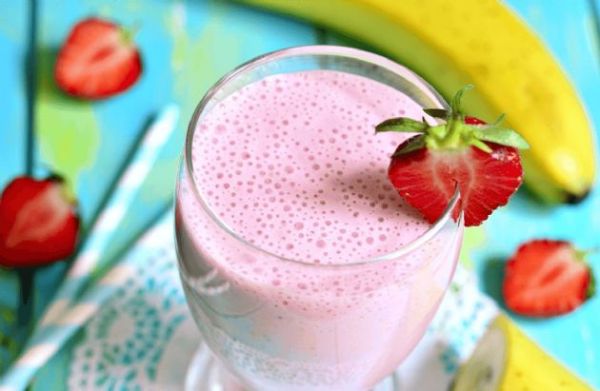 Przygotowanie: Banana lekko zamrozić. Truskawki umyć i oczyścić. Do blendera  wrzucić banana, dodać truskawki i zmiksować. Dodać sok z cytryny, wymieszać i dosmakować. Dodać mleko lub kefir. Schłodzić. SMACZNEGO ! 